Kalinichenko Denys StepanovichExperience:Position applied for: 4th EngineerDate of birth: 10.02.1984 (age: 33)Citizenship: UkraineResidence permit in Ukraine: YesCountry of residence: UkraineCity of residence: OdessaPermanent address: Radygnii 4 ap 45Contact Tel. No: +38 (093) 252-04-04 / +38 (098) 622-17-91E-Mail: nolan84@mail.ruSkype: nolan-nolU.S. visa: NoE.U. visa: NoUkrainian biometric international passport: Not specifiedDate available from: 15.02.2018English knowledge: GoodMinimum salary: 3000 $ per month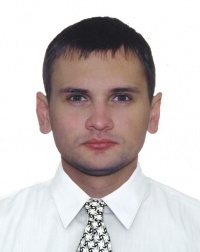 PositionFrom / ToVessel nameVessel typeDWTMEBHPFlagShipownerCrewing4th Engineer10.04.2017-31.10.2017Ngol CubangoOil Chemical Tanker1200Mitsubishi1193kwtBelizeCumberland LTDV.Ships4th Engineer10.04.2016-11.11.2016Ngol CubangoOil Chemical Tanker1200Mitsubishi1193kwtBelizeCumberland LTDV.ShipsOiler10.01.2014-22.07.2014Ngol CubangoOil Chemical Tanker1200Mitsubishi1193kwtBelizeCumberland LTDV.ShipsMotorman 1st class15.05.2011-16.10.2011Africa MercyHospital Vessel165723*3120-MaltaV.ShipsMotorman 1st class01.06.0010-06.09.2010Africa MercyHospital Vessel165724*3120-MaltaV.ShipsMotorman-Oiler27.03.2009-18.09.2009Ngol CuneneOil Storage Vessel7371000kw-Netherlands AntillesV.ShipsV.ShipsMotorman-Oiler02.04.2008-21.09.2008Ngol LucalaOil Storage Vessel36 5128294-Netherlands AntillesV.ShipsV.ShipsWiper25.04.2007-25.10.2007Siteam AnabelOil Product Tanker2384710640-Marshall IslandV.ShipsV.ShipsEngine Cadet22.11.2005-27.05.2006New ForestBulk Carrier9362913524 kw-BermudaZodiacZodiac